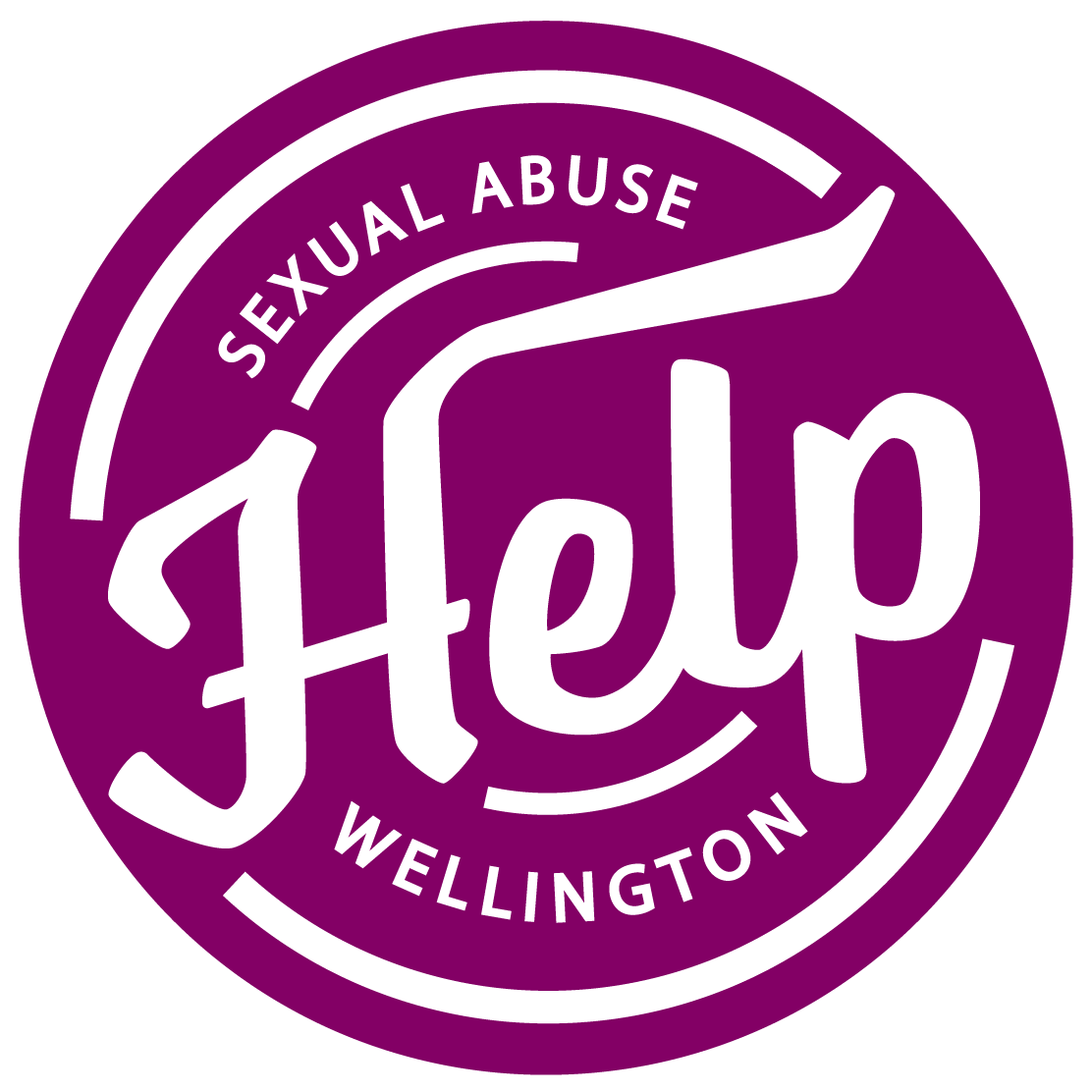 Position DescriptionOverviewTo deliver on Wellington Sexual Abuse HELP’s strategic goals, we require exceptional teamwork from all HELP staff members. Teamwork at HELP requires the cooperation and collaboration of a diverse group of people who bring leadership, managerial, clinical and administrative skills and experience to the organisation. Team members are required to have a track record of initiative and high performance, have strong interpersonal and communication skills, be able to perform under pressure, set aside personality differences and work towards a common goal.HELP’s Strategic GoalsQuality, Effective ServiceWe provide a wraparound, high quality service and support clients throughout their journeyWe offer a diverse range of services to meet the needs of individuals and whānauWe actively work to support the development of a kaupapa Māori serviceChampions for ChangeLead conversations around sexual abuse with national, regional and community groupsShare our expertise in sexual abuse responseInfluence public policyThriving OrganisationOrganisation, board and financial sustainability and integrityStrategy that drives best outcomesStrengthening the skills and experience of our staff and boardTrack, account for and celebrate our work and learn from each otherHours and Place of Work:This is a full time, day time role. In addition, the Team Leader Crisis Work will be required to attend Monday evening fortnightly team meetings, fortnightly clinical supervision, and training as required. There is no expectation of providing coverage for after-hours shifts.
Work from HELP but required to travel to a range of places in the greater Wellington region as required by Police, SAATS and clients. This could include hospitals, medical services, or any Police station in the Wellington area.  A current driver’s license and ability to drive a manual are required.

Agreed_________________________________________ Date______/_______/_______HELP Chief Executive______________________________ Date______/_______/_______ PositionTeam Leader Crisis WorkTeamCrisis Team Reports toChief ExecutiveLocationWellington Term1.0 FTE (7.5 hrs per day), Fixed-term (6-months)Purpose of the Team Leader Crisis Work RoleAs the Team Leader Crisis Work, and a member of HELP’s Leadership Team, you will lead, manage and coordinate the work of the Crisis team and ensure the effective delivery of crisis services for people impacted by sexual violence, in accordance with HELP’s strategic objectives, including:Providing leadership to and ensuring effective management of the Crisis teamEnsuring the effective delivery of HELP’s crisis support services to clients, including managing your own client workLiaising with other HELP staff, the HELP leadership team and external agenciesSupporting the continuous improvement of HELP’s systems, policy and processes.Responsible to:HELP:Maintain the high standards of crisis work required to deliver a quality, effective service.Ensure robust systems and procedures are in place and maintained.CRISIS, SOCIAL WORK, THERAPY AND OPERATIONS TEAMS:Work collegially with staff in the crisis, social work, therapy and operations teams, providing support to the crisis team as needed.HELP LEADERSHIP TEAM:Work closely with the Chief Executive and the rest of HELP’s leadership team, to ensure quality, effective service delivery and best practice, multi-disciplinary  management.STAFF:Work with and support all staff in the agency, to ensure we learn from each other, uphold each other’s mana, and develop in our roles.Key AccountabilitiesKey TasksActive and effective member of HELP leadership teamPlay an active and constructive role as part of the HELP leadership team, including:Working together to create a team and organisational culture that is consistent with HELP’s purpose, vision, mission, and valuesBeing clear about your role both as a leadership team member as well as ensuring you are clear about the role of your teamWorking with all HELP teams to ensure good induction processes and ongoing training and professional development plans are in place for all HELP staff.Lead and manage the Crisis TeamLead the work of the Crisis team in accordance with HELP’s policies and procedures, and other relevant national guidelines (eg the TOAH-NNEST Good Practice Guidelines).Foster a spirit of teamwork and unity within the team that allows for cohesiveness, supportiveness, and working effectively together.Support team members to develop their understanding and practice of effective work with Māori.Facilitate team and individual goal setting, team trainings and PD as requiredCoach and support team members and foster a culture of continuous feedbackConduct annual role reflectionsHold your team members accountable for ensuring professional body or national guidelines are met and supervision is up to date.Support the Chief Executive in the recruitment of new Crisis Workers.Effectively manage and deliver HELP’s crisis support servicesKeep the HELP Leadership Team and Chief Executive fully informed of any issues relating to the delivery of HELP’s professional services.Coordinate the Crisis roster and troubleshoot any issues with the roster Facilitate tech support (phones, email, Penelope, etc) in conjunction with the Operations teamLead fortnightly Admin meetings in order to further the skills and knowledge of the teamAdminister the Crisis team Whatsapp Debrief with each after-hours Crisis Worker after their shiftHold your team accountable for ensuring client notes are kept up to date.Provide crisis and telephone support via the Support Line during office hoursMake follow up or support calls to HELP clients as requested by the Referrals Coordinator or Team Leader Social Work Provide support for people affected by sexual violence during crisis calloutsActively liaise and coordinate with the Social Work team and the Referrals CoordinatorInform team members and appropriate HELP staff of all callouts, follow up and planned intervention at the earliest possible time.Attend combined clinical team meetings, sharing information about clients as appropriate, including reviewing cases as needed.Review high risk clients with HELP Leadership teamProvide crisis intervention support to acute clients as required. Keep supplies of resources used at the Sexual Health Clinic up to date.Actively seek opportunities to develop and practice culturally safe ways of working with Māori.Liaison with other agenciesLiaise and work alongside Wellington and Porirua Police, SAATS and the Sexual Health Clinic to ensure an appropriate service is provided.Support the continuous improvement of HELP’s systems, policy and processesSupport the Chief Executive with the development and continuous improvement of HELP’s business systems, policies and processesEnsure service delivery policies and procedures are up to date and reflect good practice within the sectorResearch and draft new policy as required by the Chief Executive.Individual Professional Development and SupervisionAttend monthly group supervisionAttend individual supervision - fortnightlyMonitor and attend to work related stress and trauma as part of supervisionMaintain relevant professional skills and knowledge through attendance at training as negotiated with the Chief Executive.OtherOther duties as requested by the Chief Executive.Qualifications, Experience and Skills:Qualifications and ExperienceEssential:A person who is qualified or training to become a social worker, or a practitioner in a related field (health, psychology, counselling, etc)Has support work experience including working with adults, children, young people and families and/or sexual violenceExperience in team management and people developmentDesirable:Experience working with multi-disciplinary teamsSkills & KnowledgeDue to the complexities of the issues and the specialist nature of this role a strong understanding of the importance of a holistic and strength based position is required. A successful applicant will also need the following:Understanding of crisis intervention modelsInterpersonal and listening skillsAn awareness of the personal, social and political issues impacting upon survivorsA clear understanding of professional ethics and confidentiality issuesDemonstrated knowledge of, and an ability to work with Māori and Pacific Island communitiesGood networking and relationship building skillsExcellent record keeping and organisational skillsHigh level of written and verbal communication skillsReasonable familiarity with Microsoft packages and good basic keyboard skillsA current Drivers licence.Personal Attributes:a commitment to HELP’s purpose, vision, mission and valuesa commitment to the articles of Te Tiriti o Waitangian ability to respond appropriately in stressful circumstancesan ability to work in an empathic, non-judgemental, client focussed manneran awareness of the issues impacting Māori and Pacific Island people in relation to sexual abusea commitment to working collaboratively both within the organisation and with a wide range of agencies and community groupsflexibility and the ability to work with a team as well as independentlyan ability to work as a leadergood self-care and self-awareness practices, ability to use the supervision process appropriatelyan ability to set clear professional boundariesreliability, energy and a sense of humour.